§2165-A.  Cease and desist orders; actions against defined and undefined unfair and deceptive practices1.   Emergency cease and desist orders issued pursuant to section 12‑A, subsection 2‑A  may not be imposed for violations under this section.[PL 1991, c. 298, §12 (NEW).]2.   The superintendent may issue a cease and desist order pursuant to section 12‑A, subsection 2 if, after a hearing, the superintendent finds that any person in this State has engaged or is engaging in any act or practice defined or prohibited under this chapter or rules adopted pursuant to this chapter or that a resident of this State has so engaged or is so engaging in another state.[PL 1991, c. 298, §12 (NEW).]3.   The superintendent may issue a cease and desist order pursuant to section 12‑A, subsection 2 if, after a hearing, the superintendent finds that any person in the State has engaged or is engaging, or that a resident of the State has engaged or is engaging in another state, in an unfair or deceptive practice not defined in this chapter or in rules adopted pursuant to this chapter.  For any undefined practice, the civil penalties set forth in section 12‑A, subsection 1 may not be imposed for practice engaged in prior to the issuance and service of a valid cease and desist order.[PL 1991, c. 298, §12 (NEW).]SECTION HISTORYPL 1991, c. 298, §12 (NEW). The State of Maine claims a copyright in its codified statutes. If you intend to republish this material, we require that you include the following disclaimer in your publication:All copyrights and other rights to statutory text are reserved by the State of Maine. The text included in this publication reflects changes made through the First Regular and First Special Session of the 131st Maine Legislature and is current through November 1. 2023
                    . The text is subject to change without notice. It is a version that has not been officially certified by the Secretary of State. Refer to the Maine Revised Statutes Annotated and supplements for certified text.
                The Office of the Revisor of Statutes also requests that you send us one copy of any statutory publication you may produce. Our goal is not to restrict publishing activity, but to keep track of who is publishing what, to identify any needless duplication and to preserve the State's copyright rights.PLEASE NOTE: The Revisor's Office cannot perform research for or provide legal advice or interpretation of Maine law to the public. If you need legal assistance, please contact a qualified attorney.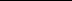 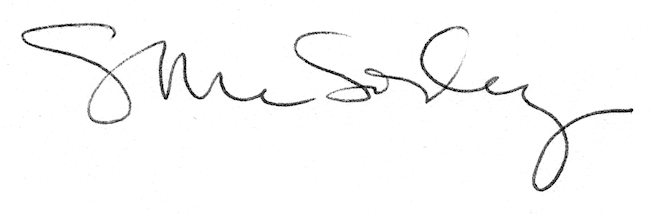 